Вопрос: Как звали трёх толстяков?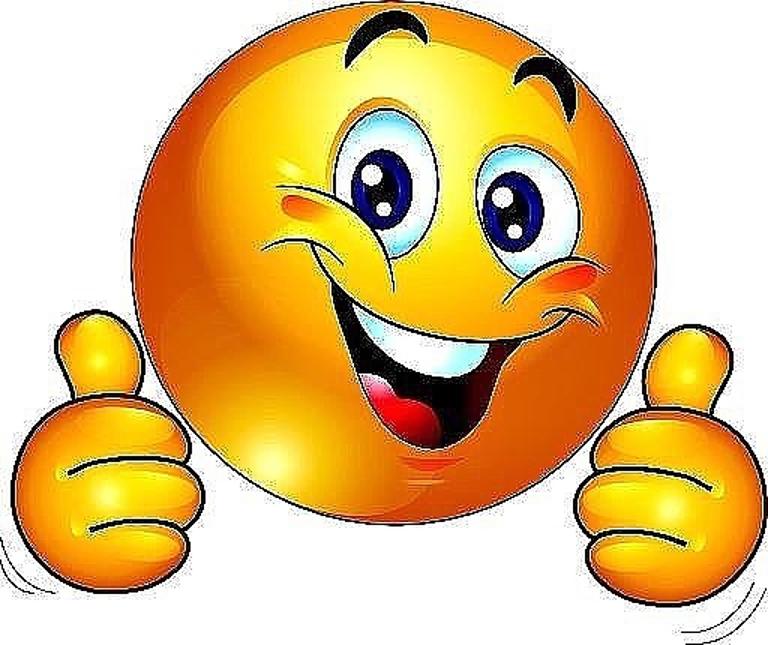 